GRUPO SÁNCHEZPROCEDIMIENTO GS-2-P-12PROTOCOLO DE SEGUIMIENTO A ENFERMEDADES RESPIRATORIAS Y CASOS SOSPECHOSOS O CONFIRMADOS DE COVID-19 DURANTE EMERGENCIA SANITARIA EN GRUPO SANCHEZ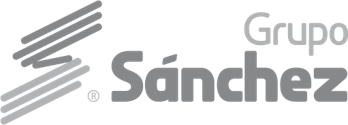 PROPÓSITOEstablecer un protocolo de actuación que permita cumplir con lo establecido por la Secretaria de Salud para evitar la transmisión del COVID-19, así como establecer las medidas a seguir para la atención oportuna en caso de identificarse un caso sospechoso o confirmado entre los colaboradores.ALCANCETodo el personal de Grupo Sanchez.DEFINICIONESRESPONSABILIDADESPOLÍTICAS Y LINEAMIENTOSTodo Jefe, Gerente, Coordinador, Supervisor o Encargado de punto de venta, deberá supervisar o monitorear constantemente el estado de salud de su personal a cargo y retirar de sus labores de forma inmediata a los colaboradores que presenten sintomatología de enfermedades respiratorias y/o definido así por la Secretaria de Salud así como notificarlo vía SIFOL (Capital Humano) al Medico Laboral de la empresa para el seguimiento correspondiente.Todo colaborador que presente síntomas o enfermedad respiratoria y no le permita presentarse a laborar deberá comunicarse al consultorio médico del grupo para su valoración médica vía telefónica e indicarle la suspensión de labores, esto independientemente de que informe a su jefe inmediato, proporcionando los siguientes datos:Nombre del caso índice (caso confirmado o sospechoso)Fecha de inicio de síntomasTeléfonoEn caso de que la suspensión de labores ocasione inoperatividad (en caso de Super) ≥ al 60% de la plantilla, el Jefe de Ventas deberá solicitar la plantilla de trabajo.Si el colaborador cumple con la definición operacional de caso sospechoso de COVID-19, el Medico Laborar deberá elaborar el estudio epidemiológico de caso sospechoso de COVID-19, para la notificación inmediata a la Unidad de Inteligencia Epidemiológica y Sanitarias (UIES) y en su caso la Secretaría de Salud determinará la aplicación de la prueba correspondiente. NOTIFICACION INMEDIATA UIES- DGE 800 00 44 800 o al correo electrónico ncov@dgepi.salud.gob.mx, o por medio de WhatsApp al número 9933530408.De presentar el colaborador o contacto algún síntoma deberá permanecer en cuarentena domiciliaria durante 14 días o en su caso hasta que las autoridades de salud lo determine.PROCEDIMIENTOIdentificación de casos sospechosos o Confirmado de COVID-19CONTROL DE CAMBIOSREFERENCIAS Y ANEXOSReferenciasLineamiento estandarizado para la vigilancia epidemiológica y por laboratorio de COVID-19, Secretaria de Salud, Gobierno de México.AnexosGS-2-F-41 Registro de personal con Identificación de casos sospechosos de COVID-19GS-2-FL-12 Protocolo de Seguimiento a Enfermedades Respiratorias y Casos Sospechosos o Confirmados de COVID-19 durante emergencia sanitaria en Grupo SanchezConceptoDefiniciónCaso sospechosoPersona de cualquier edad que en los últimos 7 días hayan presentado al menos dos de los siguientes signos y síntomas: tos, fiebre o cefalea (dolor de cabeza intenso y persistente). Acompañadas de al menos uno de los siguientes signos o síntomas dificultad para respirar, falta de apetito, dolor de articulaciones o músculos, conjuntivitis, dolor de garganta y congestión nasal.Caso ConfirmadoUna persona con confirmación de laboratorio de la infección COVID-19, independientemente de los signos y síntomas clínicosContactoA toda persona que tiene o pudo haber estado en convivencia con algún caso sospechoso o confirmado a COVID-19 definido así por la Secretaria de Salud.COVID-19Es un nuevo tipo de coronavirus que proviene de una amplia familia de virus que pueden causar diversas afecciones, como ocurre con el coronavirus causante del Síndrome Respiratorio de Oriente Medio (MERS-CoV) y el que ocasiona el Síndrome Respiratorio Agudo Severo (SRAS-CoV)PuestoResponsabilidadesJefe InmediatoNotificar caso sospechoso o confirmado de COVID-19 de colabores a su cargo.Retirar de sus labores al colaborador que presente síntomas de enfermedad respiratoria y notificarlo mediante SIFOL a las doctoras laborales.Solicitar el servicio de sanitización del centro de trabajo después de la suspensión de labores de los colaboradores con casos confirmados o sospechosos de COVID-19.Medico LaboralTomar los datos del trabajador que sea reportado por el Jefe inmediato como Caso Sospechoso.Determinar el periodo de suspensión de labores que cumplirá el trabajador de acuerdo a la valoración inicial y secuencial del caso.Reportar el Caso Sospechoso a las autoridades de salud y a través de los canales de comunicación establecidos para tales efectos.Monitorear el estado de salud de los colaboradores que sea reportado como caso sospechoso o confirmados para la debida orientación médica.Auxiliar conciliadorInformar de la suspensión laboral temporal del colaborador.ContactoNotificar de forma inmediata a sus jefes, los síntomas de enfermedad respiratoria que padezca.Acatar las medidas preventivas y correctivas indicadas por sus jefes inmediatos y autoridades de la empresa.Realizar el Cuestionario COVID-19 en la página del IMSS (en caso de considerarse contacto o sospechoso de COVID-19).PasoResponsableDescripción de la actividad1Jefe InmediatoAnota los datos del caso sospechoso o confirmado y sus contactos de acuerdo política b) y aplica política a).Notifica vía SIFOL al departamento de Capital Humano (Médicos laborales) los casos sospechosos o confirmados de COVID-19. 2Medico LaboralRecibe informe y registra los casos sospechosos o confirmados de COVID-19 de acuerdo política b) y en el     GS-2-F-41 Registro de personal con Identificación de casos sospechosos de COVID-19.Se comunica vía telefónica con el colaborador (caso sospechoso o confirmado) o sus familiares y pide documentación soporte de atención médica por parte de la secretaria de salud, brinda orientación médica e indica al colaborador aislamiento en su domicilio particular de acuerdo a sintomatología.Elabora Estudio Epidemiológico de Caso sospecho de COVID-19 y notifica inmediatamente a la Secretaria de Salud de acuerdo política d).En coordinación con el Jefe Inmediato del colaborador, rastrea todos los contactos (laborales) del caso e indica al Jefe inmediato y al Auxiliar Conciliador su aislamiento en su domicilio particular.Realiza seguimiento y monitoreo vía telefónica cada tercer día, a todos los colaboradores que se encuentren durante el periodo de aislamiento preventivo.3Auxiliar Conciliador Recibe información de casos sospechosos o confirmados y sus contactos laborales.Realiza informe de la suspensión laboral temporal de los colaboradores al Jefe inmediato, al departamento de Nomina, RRHH y Medico laboral.4Jefe InmediatoRecibe informe de la suspensión de labores del o los colaboradores con sospecha, confirmados o contactos a COVID-19.Realiza informe a las áreas respecto a la suspensión de labores y cierre temporal del centro de trabajo.Inmediatamente solicita al Departamento de Mantenimiento de Puntos de Venta o Área Común el servicio de sanitización del centro de trabajo.Realiza informe a las áreas respecto a la reanudación de labores y reapertura del centro de trabajo.5ColaboradorPermanece en aislamiento atendiendo y acatando las indicaciones del Medico laboral, jefes inmediatos y autoridades de la empresa.Realiza el Cuestionario COVID-19 en la página del IMSS.6Medico laboralDetermina el término del aislamiento preventivo o tratamiento y informa al colaborador reincorporarse a sus labores.FIN DE PROCEDIMIENTOVersiónFechaDescripción del Cambio realizado01MAYO-2020Creación del documento ante Pandemia